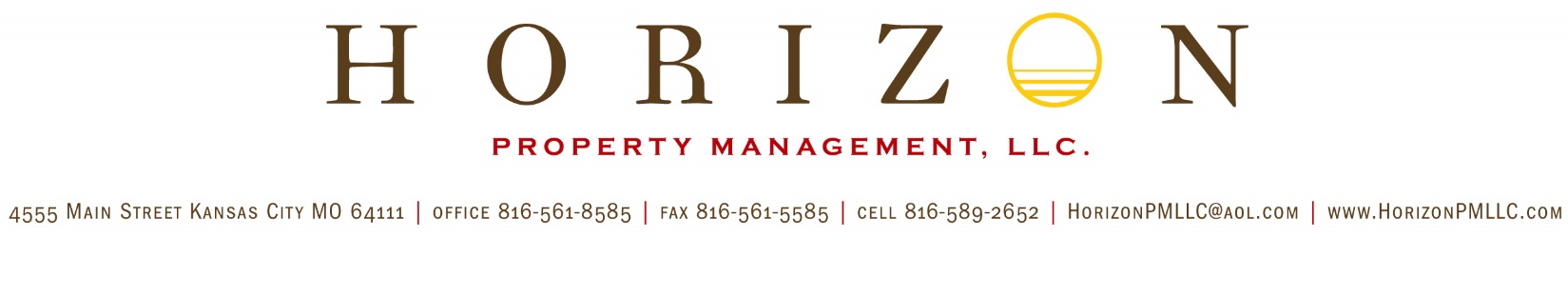 RENTAL APPLICATIONEqual Housing OpportunityPage 1PERSONAL INFORMATIONFull Name_____________________________________________ Home Phone (      )________________Date of Birth__________________________ Social Security#___________________________________ Email Address:_________________________________________ Cell Phone (      )_________________Co-Applicant Name_________________________________________ Relationship__________________Co-Applicant Date of Birth______________________ Social Security#_____________________________Email Address:_________________________________________ Cell Phone (      )_________________Children Names & Ages:__________________________________________________________________Pet(s)________________________ What Kind_______________________________________Pets may be allowed for this property, if so a Pet Deposit of $300.00 is required in addition to the Security Deposit.RENTAL HISTORYCurrent Address__________________________________Apt#________ City, State, Zip_________________________ Month/Year Moved In______________________ Moved Out_____________________Rent $__________Owner/Agent__________________________________________________Phone (_____)_________________Previous Address_________________________________Apt#________ City, State, Zip__________________________ Month/Year Moved In______________________ Moved Out_____________________Rent $__________Owner/Agent__________________________________________________Phone ( _____)_________________Previous Address_________________________________Apt#________ City, State, Zip__________________________ Month/Year Moved In______________________ Moved Out_____________________Rent $__________Owner/Agent__________________________________________________Phone (_____ )_________________Have you been evicted in the past 5 years? Yes______    No______EMPLOYMENT INFORMATIONYour Status: Full Time_____     Part Time_____     Unemployed_____      Student_____Employer ______________________________________________________________________________Started____________________ Supervisor Name_______________________ Phone ( _____)_____________________ Salary $_________________per________________.If employed less than 6 months, previous employer or school:_______________________________________________ Supervisor Name_______________________ Phone (_____) _____________________RENTAL APPLICATIONPage 2REFERENCESPersonal Reference or Emergency Contact:Name _________________________________ Address _______________________________________________Phone (_____) __________________________ Relationship_______________________ Name _________________________________ Address _______________________________________________Phone (_____) __________________________ Relationship_______________________ Where did you hear about our property or who referred you to us? ______________________________________________I warrant that all statements above set forth are true; however, should any statement made above be a misrepresentation or not a true statement of facts, this application shall become null and void. I recognize that as part of your procedure for processing my application, an investigative consumer report may be prepared wherein information is obtained through personal interviews with others with whom I may be acquainted. This inquiry includes information as to my character, general reputation, personal characteristics and mode of living. I also understand and authorize Horizon Property Management to obtain a police report. I also understand and hereby pay in advance a non-refundable fee of $50.00 for processing this application.If this application is approved by the owner of the property, you will be required to sign the Lease Agreement and pay the Security Deposit within 3 days. The above information, to the best of my knowledge, is true and correct.Applicant Signature ____________________________________  Date ___________ Co-Applicant Signature _________________________________  Date ___________Office Use OnlyProperty Address ____________________________________________________________ Unit # ______________Rental Amount $________________  Deposit $ ________________ Parking Fee $ ______________Application Fee $ ________________ Move-in Date ________________ Lease Term _______________Renter Type – Regular - Section 8 – Other ____________________     Application Approved ______  Denied ______ Additional Req. _________________________________